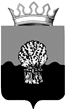 РОССИЙСКАЯ ФЕДЕРАЦИЯСАМАРСКАЯ ОБЛАСТЬМУНИЦИПАЛЬНЫЙ РАЙОН СЫЗРАНСКИЙКонтрольно-счетная палата Сызранского района Самарской областиприказ29 января 2018 г.                                                                                               № 24А-РО внесении изменений в план работы Контрольно-счетной палаты            Сызранского района Самарской области района на 2018 годВ соответствии со статьей 12 Федерального закона 07.02.2011 года №6- ФЗ «Об общих принципах организации и деятельности контрольно-счетных органов субъектов Российской Федерации и муниципальных образований», с Положением «О Контрольно-счетной палате Сызранского района Самарской области», утвержденным решением Собрания представителей Сызранского района Самарской области от 28.05.2015 № 27: 1.Внести следующие изменения в прилагаемый план работы Контрольно-счетной палаты Сызранского района Самарской области района на 2018 год: - в разделе «сельские поселения»:  * исключить пункт 16;- дополнить разделом «Контрольные мероприятия»  п.16 «Проверка использования бюджетных средств, выделенных в 2017 году и истекшем периоде 2018 года на реализацию на территории Сызранского района приоритетного проекта "Формирование комфортной городской среды"2. Опубликовать изменения в план работы Контрольно-счетной палаты Сызранского района Самарской области района на 2018 год на странице «Контрольно-счетная» палата на официальном сайте муниципального района Сызранский в информационно-телекоммуникационной сети Интернет 3. Контроль за исполнением настоящего приказа оставляю за собой.Председатель Контрольно-счетной палаты Сызранского района							Ю.Е.Филашина                                                           ПРИЛОЖЕНИЕ №1к приказу                                                                                           Контрольно-счетной палаты	Сызранского района                                                                                № 24А-Р от 29.01.2018 г.             Планработы Контрольно-счетной палаты Сызранского района Самарской областина 2018 год.№ п/пСодержание работСрок исполненияОтветственные исполнители12341Изучение практического опыта работы других контрольно-счетных палат, участие в семинарах, обмен опытом с другими контрольно-счетными палатами, изучение организационно-правовой документации, касающейся деятельности Контрольно-счетной палатыпостоянноПредседатель палаты,инспектор2Подготовка, утверждение и приведение документации, регламентирующую деятельность Контрольно-счетной палаты Сызранского района в соответствии с изменяющимся законодательством на постоянной основеПредседатель палаты3Составление и сдача отчетности в ИФНС, ПФР, ФСС, Росстатистику:Составление и сдача отчетности в ИФНС, ПФР, ФСС, Росстатистику:Составление и сдача отчетности в ИФНС, ПФР, ФСС, Росстатистику:3За 2017годЯнварь-мартПредседатель палаты,бухгалтер 1 категории3За 3 месяца 2018 годаапрельПредседатель палаты,бухгалтер 1 категории3За 6 месяцев 2018 годаиюльПредседатель палаты,бухгалтер 1 категории3За 9 месяцев 2018 годаоктябрьПредседатель палаты,бухгалтер 1 категории4Подготовка отчета о деятельности Контрольно-счетной палаты Сызранского района за 2017 годдо 01.03.2018г.Председатель палаты,инспектор5Внешняя проверка отчетов ГАБС. Внешняя проверка отчета об исполнении бюджета муниципального района Сызранский за 2017 год. Подготовка заключений по результатам проверки. март-апрельПредседатель палаты,инспектор6Разработка и утверждение стандартов по организации деятельности Контрольно-счетной палаты Сызранского районана постоянной основеПредседатель палаты7Проведение экспертиз проектов решений Собрания представителей Сызранского района по внесению изменений и дополнений в бюджет МР Сызранский 2018 год и плановый период 2019-2020г.г.по мере поступленияПредседатель палаты,инспектор8Проведение финансово-экономической экспертизы и подготовка заключений по проектам решений, муниципальным правовым актампо мере поступленияПредседатель палаты,инспектор9Проведение финансово-экономической экспертизы и подготовка заключений по проектам и проектам изменений муниципальных программ.по мере поступленияПредседатель палаты,инспектор10Участие в заседаниях исполнительного органа местного самоуправления, Собрания представителей Сызранского района, относящихся к компетенции Контрольно - счетной палаты.в течении годаПредседатель палаты11Разработка проекта соглашения о передаче полномочий поселений по осуществлению внешнего муниципального финансового контроля Контрольно-счетной палате Сызранского района иразработка проекта методики расчета объема межбюджетных трансфертов для вышеуказанного соглашения на 2019 год, заключение соглашений.август-сентябрьПредседатель палаты,инспектор12Представление в Собрание представителей Сызранского района Самарской области отчетов о результатах проведенных контрольных мероприятийв течение 5 дней по окончанию проверкиПредседатель палаты,инспектор13Обследование достоверности, полноты и соответствия нормативным требованиям составления и представления квартального отчета об исполнении бюджета муниципального района Сызранский и подготовка заключений за 3,6,9 месяцев 2018 года.апрель-май,август-сентябрь,октябрь- ноябрьПредседатель палаты,инспектор14Проведение экспертизы и подготовка заключений на проект бюджета муниципального района Сызранский на 2019 год и плановый период 2020-2021г.г.ноябрь, декабрьПредседатель палаты,инспектор15Подготовка плана работы Контрольно - счетной палаты Сызранского района на 2019 год декабрьПредседатель палатыКонтрольные мероприятияКонтрольные мероприятияКонтрольные мероприятия16Проверка использования бюджетных средств, выделенных в 2017 году и истекшем периоде 2018 года на реализацию на территории Сызранского района приоритетного проекта "Формирование комфортной городской среды"октябрьПредседатель палаты,инспекторСельские поселенияСельские поселенияСельские поселенияСельские поселения17Внешняя проверка отчетов об исполнении бюджетов поселений муниципального района Сызранский за 2017 год и подготовка заключений по результатам проверки.март-апрельПредседатель палаты,инспектор18Проведение экспертиз и подготовка заключений на проекты бюджетов поселений муниципального района Сызранский на 2019 год По мере поступленияПредседатель палаты,инспектор